مملكة البحرين         					             اسم الطالب     :   …………………………………………………………………………………………………………………وزارة التربية والتعليم       				            الرقم الأكاديمي :    ………………………………………………………………………………………………………………… مدرسة مدينة حمد الثانوية للبنين                   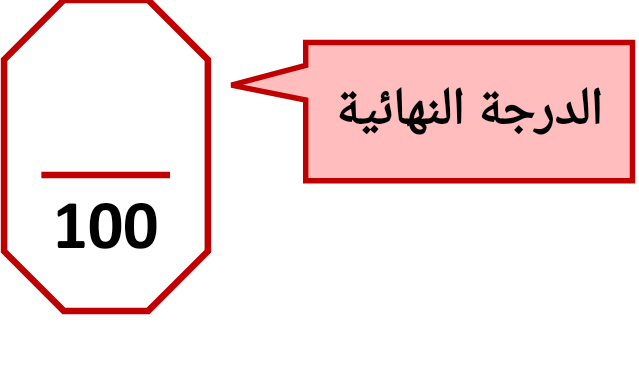 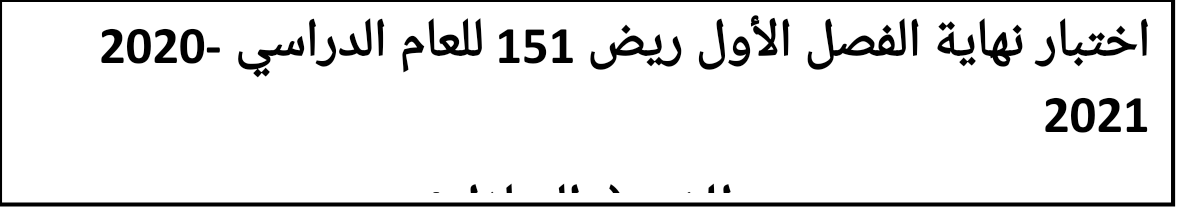 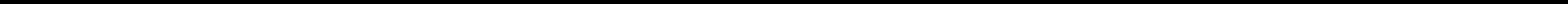 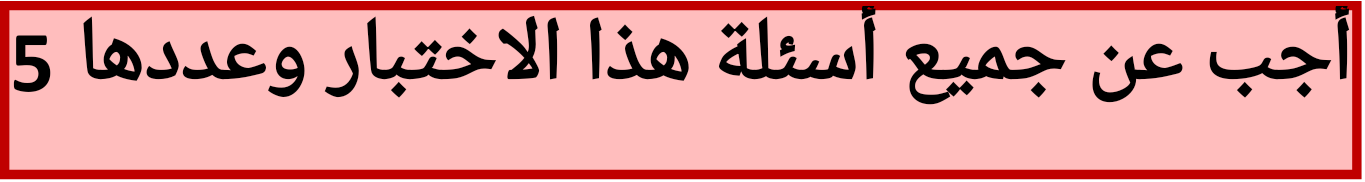 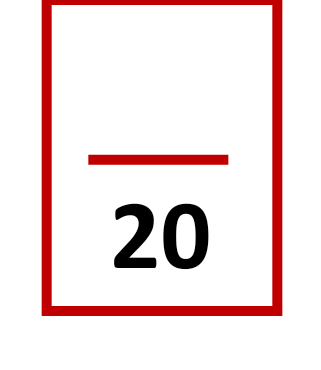  السؤال الأول:  اختر رمز الإجابة الصحيحة في كل مما يأتي ،علما بأنه توجد إجابة صحيحة واحدة من بين البدائل                    الأربع التي تلي كل فقرة :   1 )     باستعمال خط الأعداد التالي   أوجد     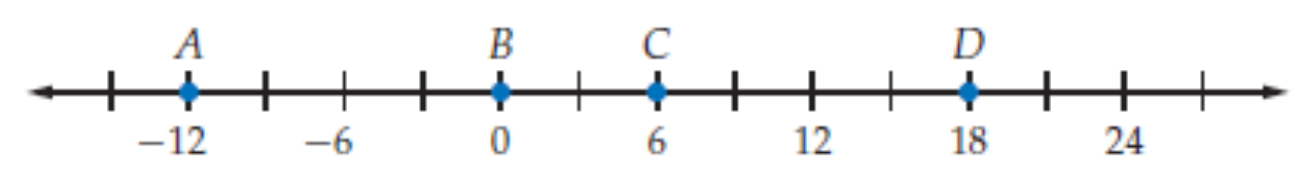 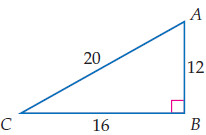 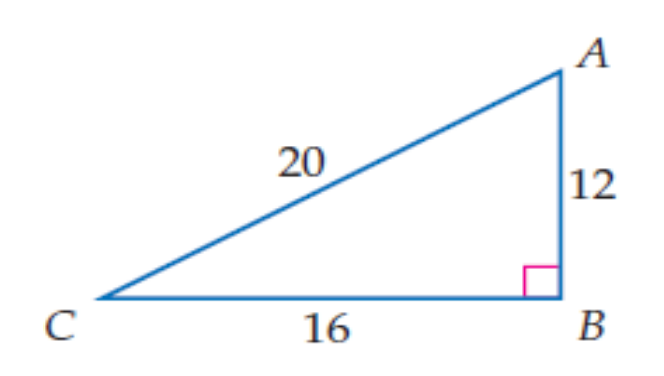 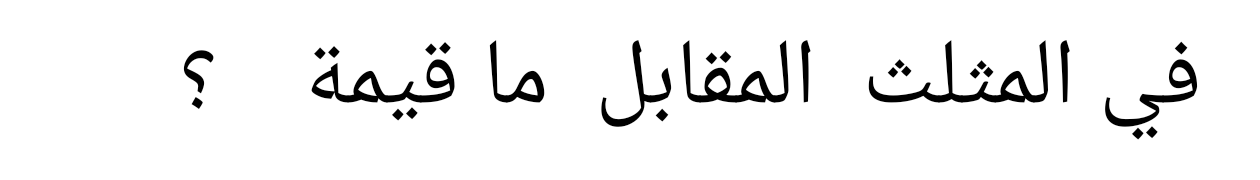   2 )            3 )    ما قيمة   في المثلث المقابل لأقرب درجة   ؟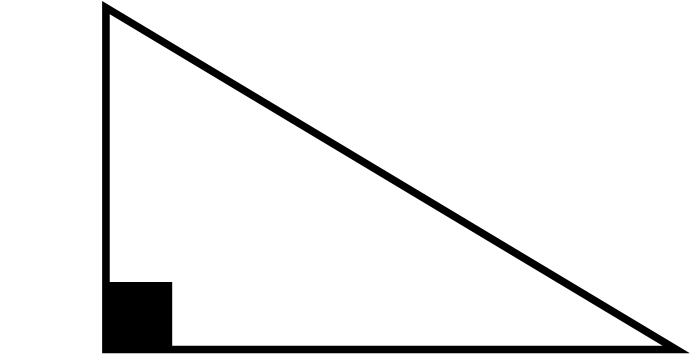 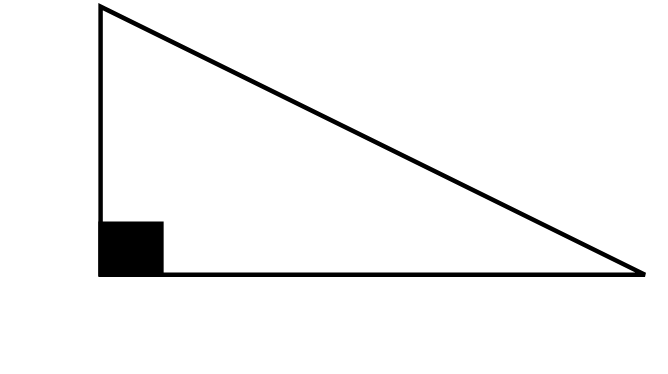 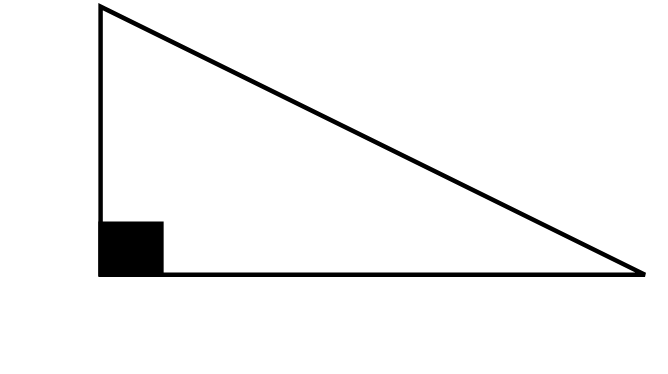 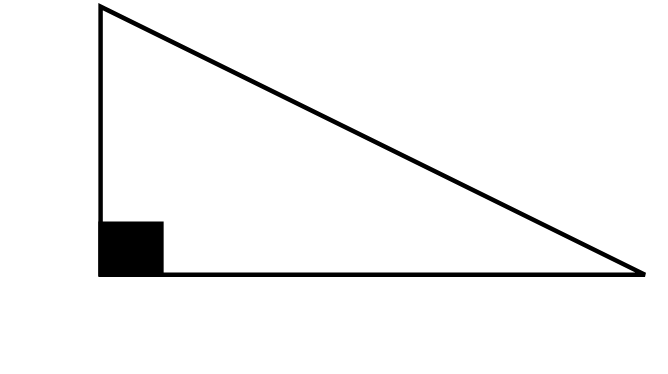   4 )       مجموعة حل المعادلة      هي :    5 )     أوجد القيمة الفعلية لمحيط الدائرة     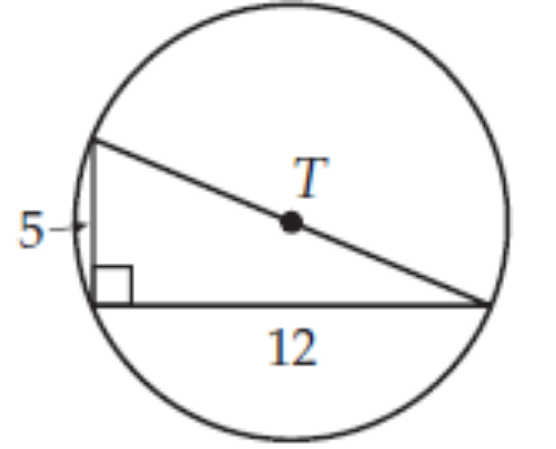                         في الشكل المقابل :                               6 )      أي مما يلي يمثل مجموعة حل المتباينة       هي :  	   7 )      أي مما يلي  حلاً للمتباينة          ؟   8 )     التعبير  " الأعداد التي لا يقل بعدها عن العدد 6 بمقدار ثلاث وحدات على خط الأعداد  "                          يعبر عنه  جبرياً بالمتباينة    :    9 )     ما مجموعة حل المتباينة           ؟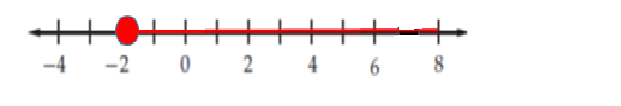 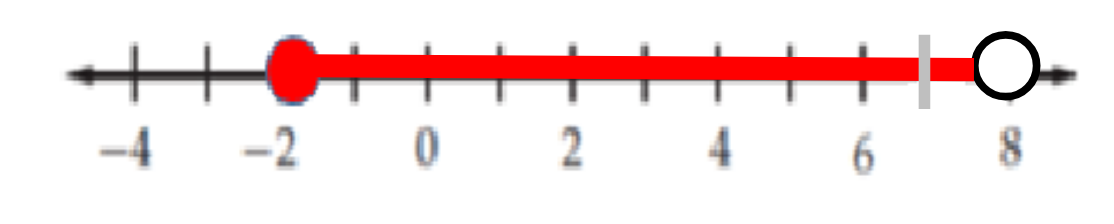   10 )     ما المتباينة التي تعبر عن التمثيل المقابل  ؟ 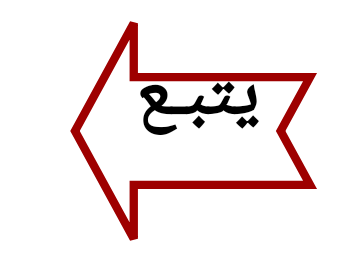 السؤال الثاني  :   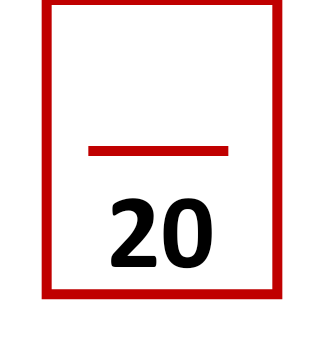     1 )           إذا كانت  نقطة منتصف في الشكل التالي فما طول  ؟ 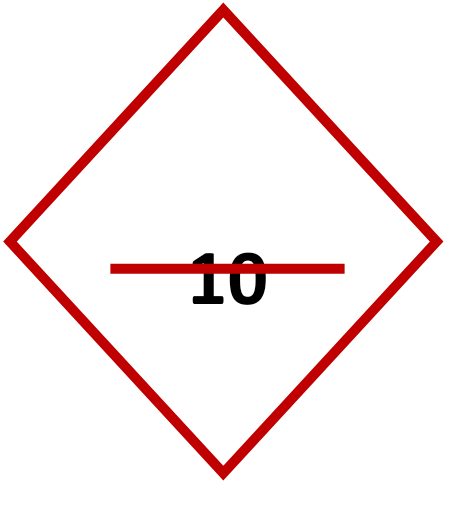 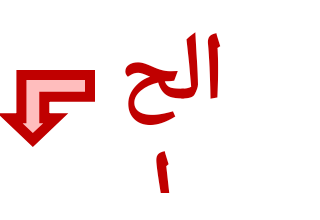 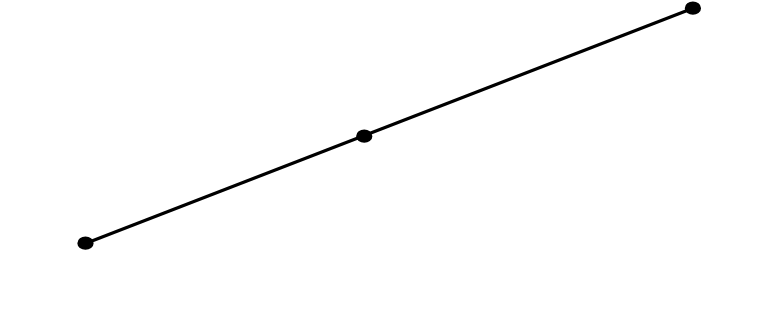 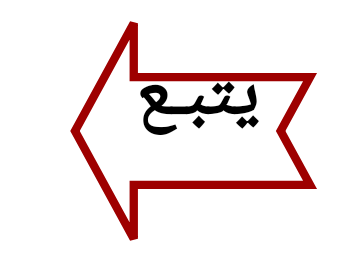     2 )   ما محيط      لأقرب  عدد صحيح ؟   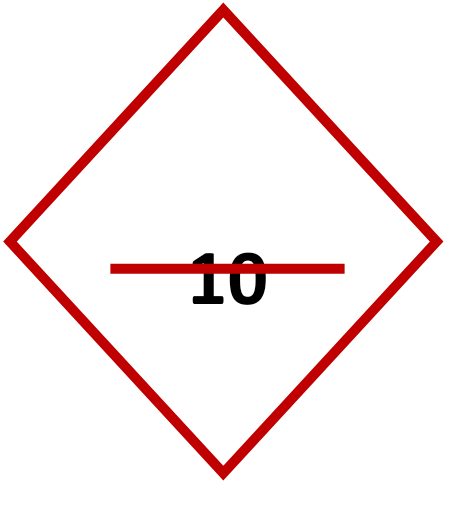 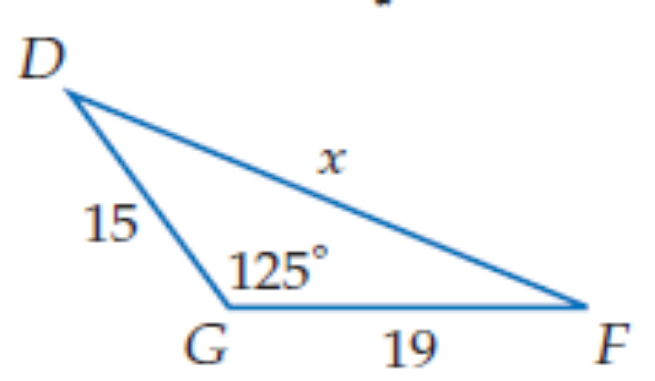 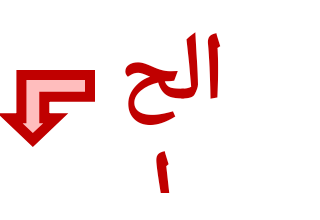 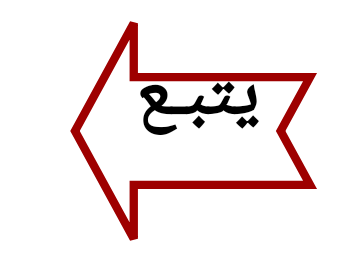 السؤال الثالث  :   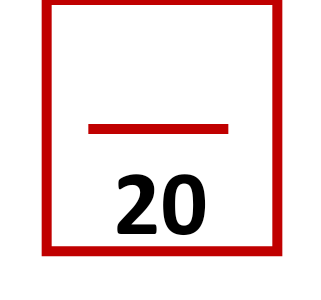       1 )      إذا كانت النقطتان  ،   طرفي قطر في الدائرة    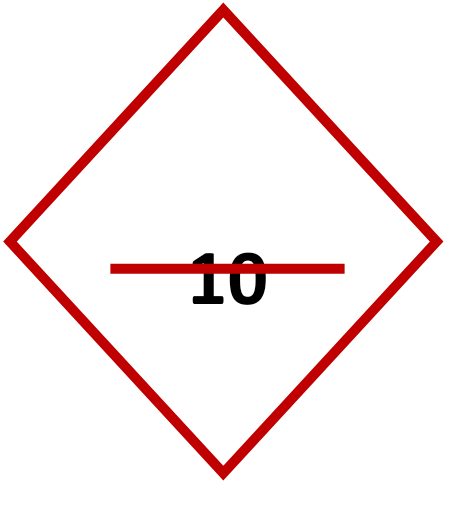                            فأوجد ما يلي  :        a )  طول قطر الدائرة    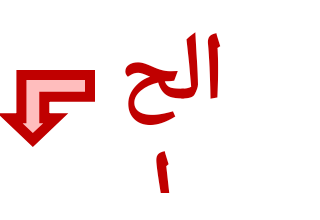       b )  إحداثيات مركز الدائرة    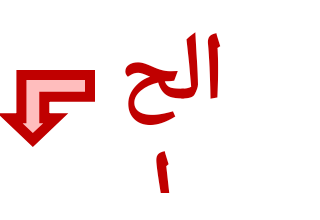 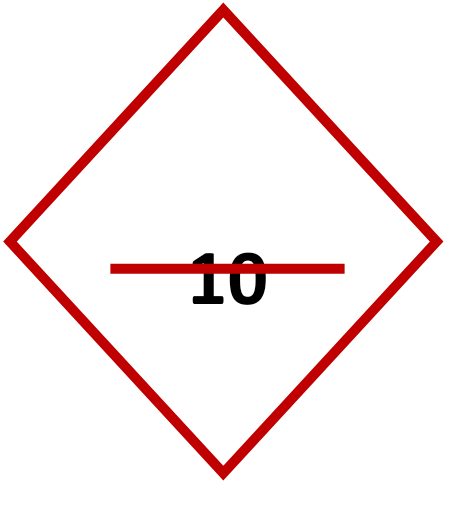       2 )     في المثلث المقابل  ما قيمة     لأقرب عشر  ؟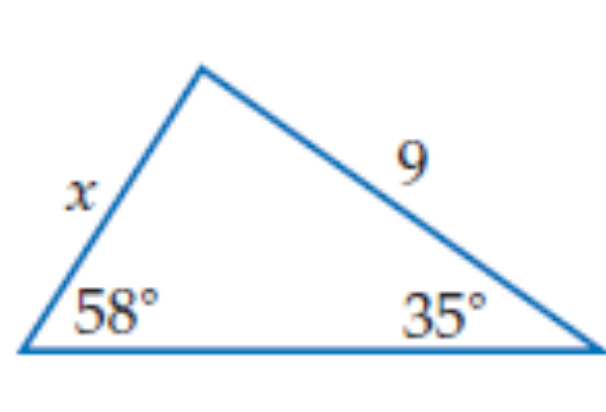 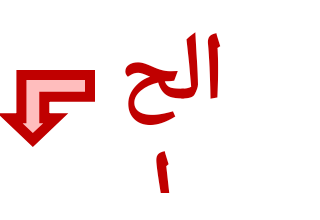 السؤال الرابع  :      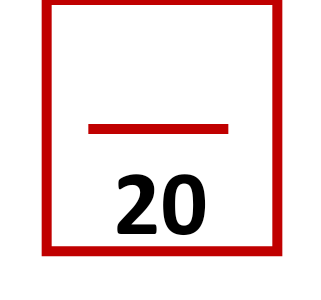    1 )    سلم طوله   يستند بطرفه العلوي على حائط  رأسي و بطرفه السفلي على أرض أفقية ،                              إذا كان السلم يصنع زاوية ارتفاع   مع سطح الأرض ، فما ارتفاع الطرف  العلوي للسلم              عن سطح الأرض ؟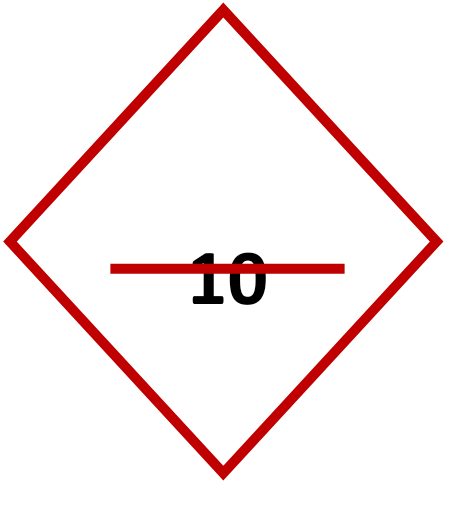 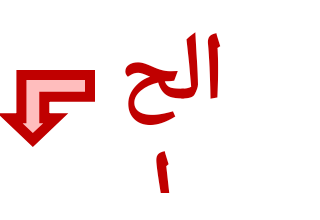 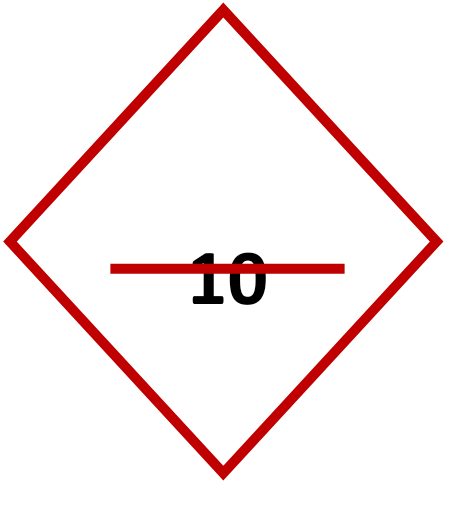      2 )    ما قياس أصغر زاوية في  لأقرب درجة  ؟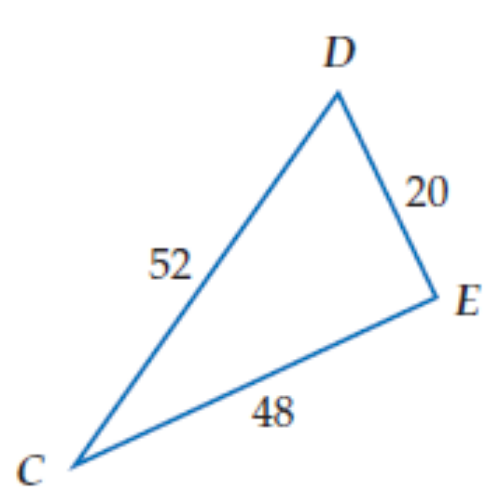 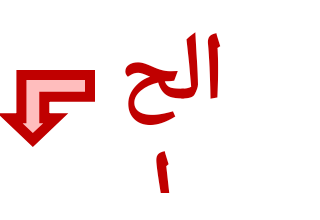 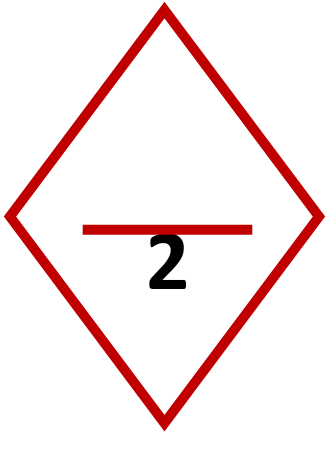 السؤال الخامس   :   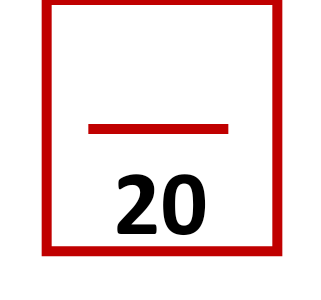   1 )      حل المعادلة         ثم تحقق من صحة الحل .  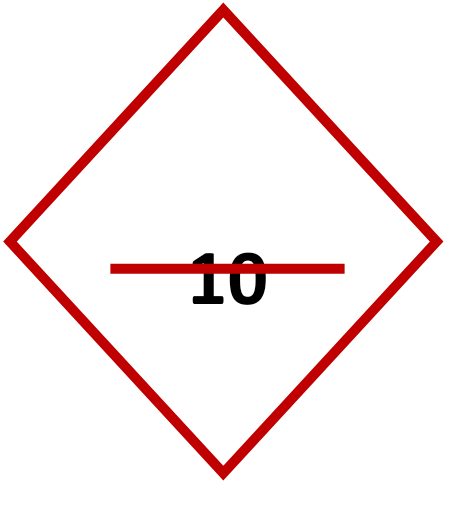 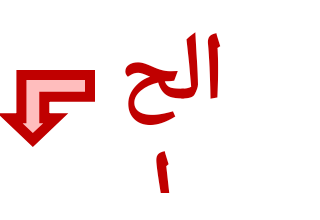 x=  2 )      أوجد مجموعة حل المتباينة ثم مثلها على خط الأعداد : 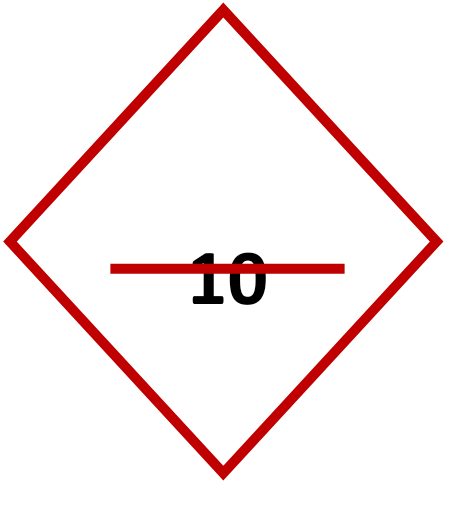 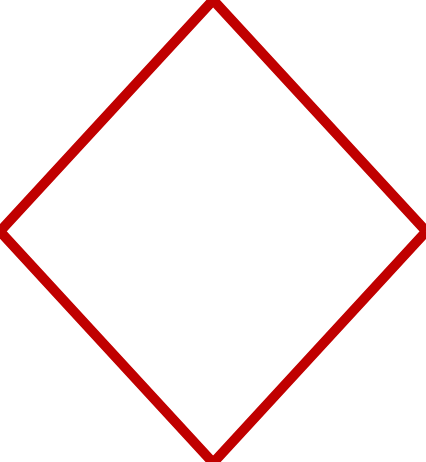 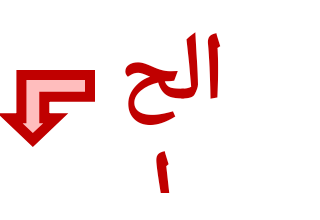 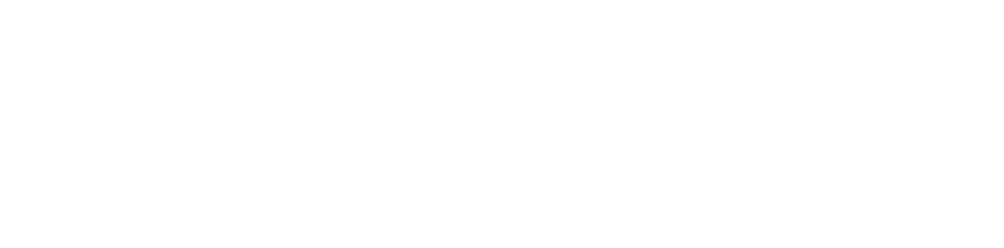 A   B    C     D    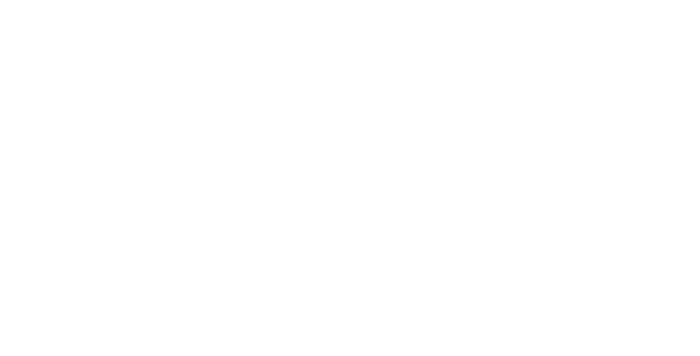 A   B    C     D    A   B    C     D    A   B    C     D    A   B    C     D    A   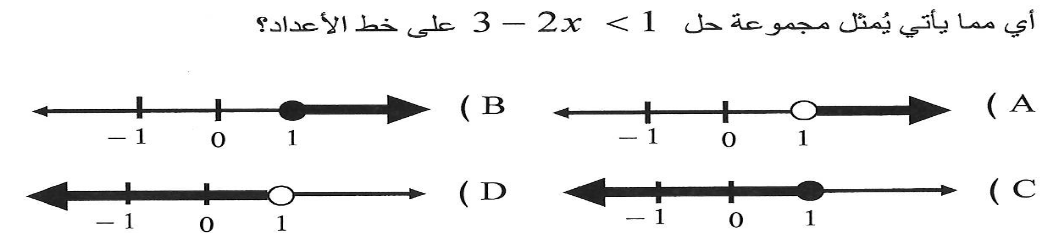 C    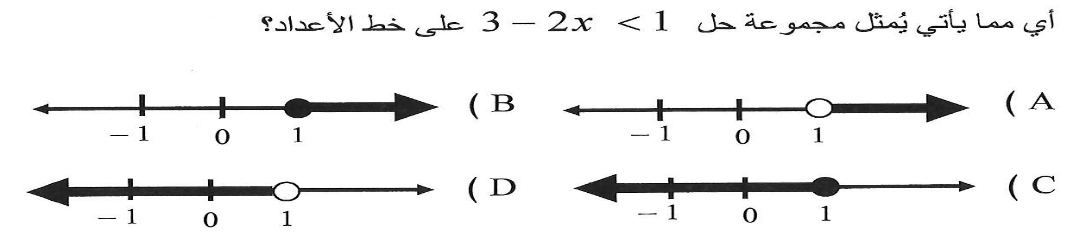 B     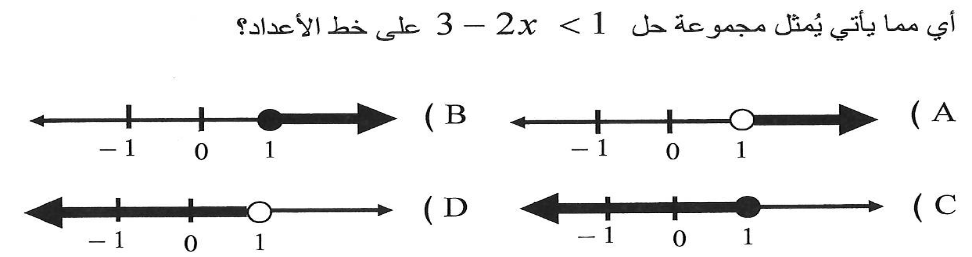 D    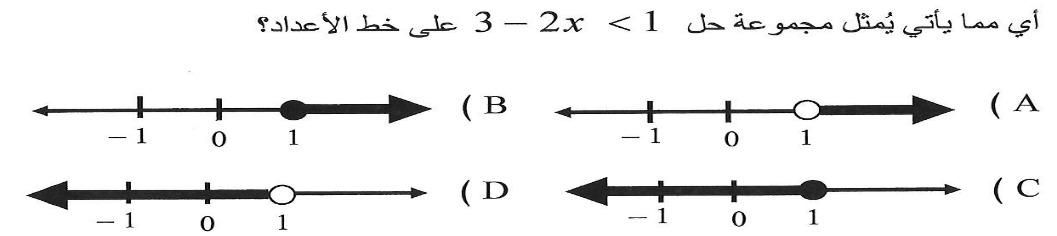 A   B    C     D    A   B    C     D    A   B    C     D    A   B    C     D    